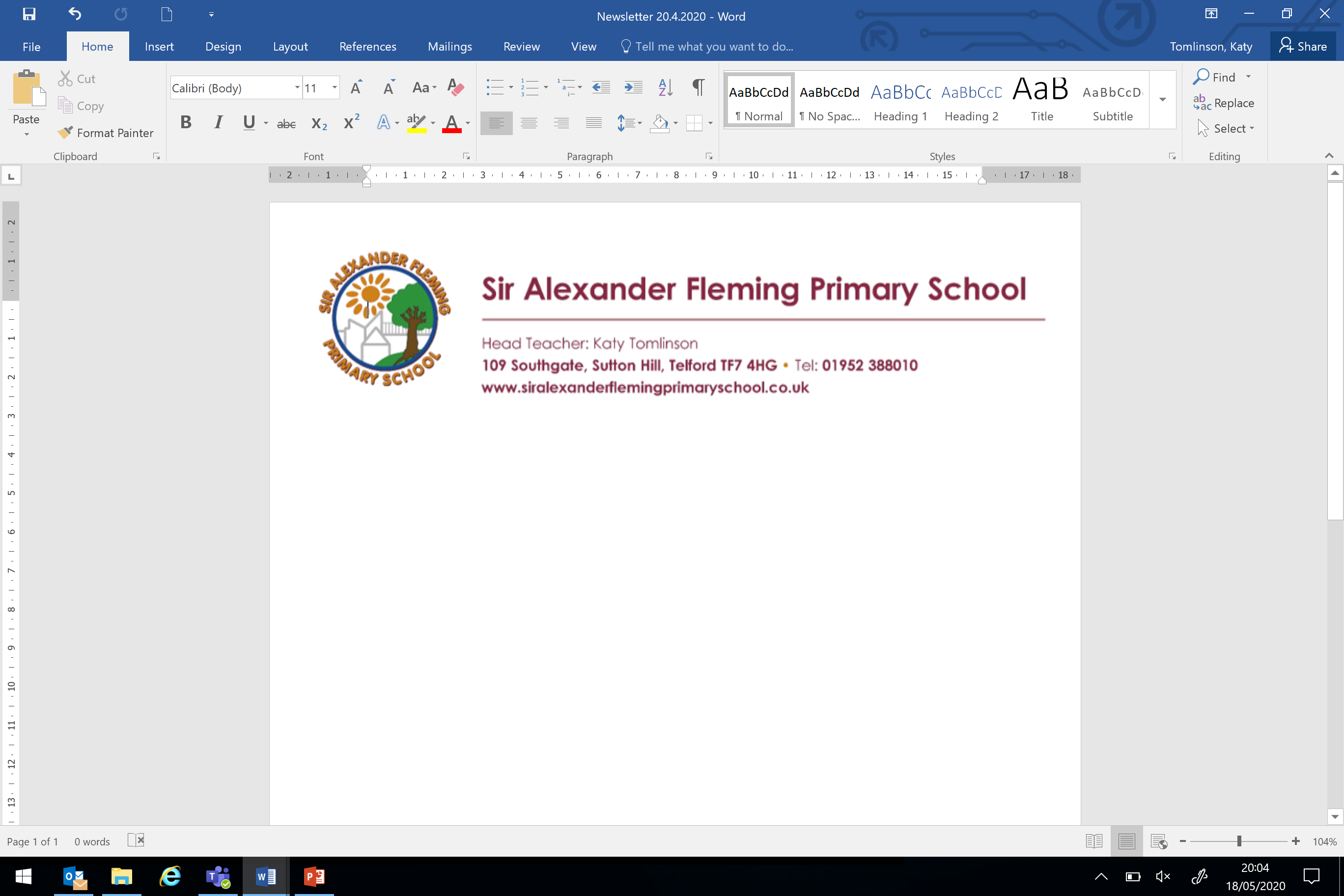 Friday 29 May 2020,Dear Parents/Carers of Key Worker ChildrenThe Sir Alexander Fleming team have all been working hard on a robust plan to ensure the best possible safety around reopening school. School will only be open on Tuesday 2nd June to children of Key Workers. From Tuesday 2nd June, all children attending the Key Worker Group will be organised into bubbles, closely linked to their age and ability. All children will need to stay for an entire day during their week. There will be no half days offered or early collections. The staffing for the Key Worker groups are shown below:The children will be in a bubble, with a set of adults and this will not change for the week your child is in. It will change for the second week your child is in, as staff are on a rota.  No other adult within school will be able to access the bubble ensuring that the children and adults within the room are protected from any cross-contamination. We will positively encourage children to social distance but as already mentioned to you in a previous letter, it is an impossible task.Key Worker start time will be 8.30am. Key Worker finish time will be 3pmPlease do not arrive early or late, we need to ensure that the Key Worker children are in school before others begin to arrive. We are insisting that one parent brings your child to school and enters through the main entrance at the front of the school. If possible, we would encourage adults not to enter the school building. There will be no charge for 30 hours during the coming weeks.Please leave through the main gate, following the arrows and do not congregate at the front of school talking with other parents. When collecting your child at 3pm, please wait outside the main entrance at a 2 metre distance from the office and other families.All children that attend our Key Worker provision, will need to bring a packed lunch to school and a water bottle for use throughout the day, Monday to Friday. If your child is eligible for FSM, then school will provide a lunch. The children will eat their packed lunch within their classroom and will have access to the field throughout the day.At the moment, the weather is beautiful so we will be encouraging groups to work outside as much as possible. Please send your child with sun cream and a sun hat. In the unfortunate event of any toileting accidents, the adults have access to a limited supply of PPE. If a child has a urine accident, then the adults can encourage them to clean themselves, wipe themselves down, redress themselves. However, in the event of an excretion (poo) accident, then you will be contacted immediately and the child will need to be taken home to be cleaned. I am unwilling to ask my staff to attend to this level of personal care. Children will be expected to wear full school uniform to school and this should be washed everyday as soon as your child returns home from school. Children should return to school with clean uniform everyday. If your child has long hair, it needs to be tied back and children are not to wear any jewellery. Children will be asked to remove jewellery before being allowed to enter their classroom.If a child within your child’s bubble shows symptoms of a ‘new’ persistent cough or high temperature (we have thermometers in school), then that child will be isolated in a room and the parent will be contacted immediately. The parent should then phone 111 and request a COVID-19 test for that child. If the test result comes back positive the child stays off school, however if negative, the child can return the next day. All children and adults within this bubble will be sent home as a precaution for 14 days and can return when results return or after the 14 day period. If you have booked a place for your child, and your child becomes unwell, you will need to phone school and report to the Admin team, why your child is not accessing a place. If a child does not attend regularly, then the place will be offered to another family. I have attached a list of the safety measures that we are taking alongside our plan.With my kindest regards,Mrs TomlinsonHeadteacherThe Sir Alexander Fleming team have all been working hard on a robust plan to ensure the best possible safety around reopening school. Please find below some of the measures we are putting in place:Very regular handwashing throughout the day (please ensure they do this just before leaving for school and as soon as they arrive home). We do not require that children wear masks or gloves – this is in line with government guidance – Coronavirus: implementing protective measures in education and childcare settings Wearing a face covering or face mask in schools or other education settings is not recommended and would be very scary for our youngest children.We have a constant supply of soap and disposable towels as well as sterilising fluid for regular toy/resource cleaning.All rooms will have been fitted with hand sanitisers accessed on entry or exit to the classroom. Staggered start and end of day times to ensure we do not have large numbers of children on site at any one time (please do not arrive early or late as we need to be strict with times).As few parents on site as possible with staff to ensure swift drop off and pick up. Entry and exit points staffed to ensure sensible queueing and no congregations of people.Staggered and zoned playground areas for outdoor learning to ensure lots of outdoor space.Children will be required to eat a packed lunch in their classroomsReduced lunchtime Increased times outdoors when learning wherever possible.Maximum class sizes of 15 with the same staff (where possible).Spaced out classrooms with high risk items that are difficult to clean removed.Increased ventilation in classrooms.Identified pathways through school to minimise contact.Increased toilet cleaning and regular classroom cleaning with antiviral disinfectant, known to kill coronavirus throughout the day.Where it is age appropriate, children allocated stationary to use as their own, rather than sharing.Children to bring in own water bottle and take home for careful washing each day.Limited items brought in from home to reduce risk: packed lunch, medication, water bottle. Please do not send in any other items, including wonderful work completed so far over lockdown – this can be photographed and uploaded to the school blog.Any messages for the school team will need to be communicated through the office via the telephone or email please to avoid having parents on site unnecessarily.Week A – 2.6.20Week B – 8.6.20Key Worker GroupEY/KS1Y3/4Y5/6Paul Gerrie Mim BroadhurstDawn AnslowSam AllcottTait FurnivalLawrencia AChelsa ThomasRoss BroderickDi BaldiAmy BeverleyNat EvansSue BriscoeTracy DownsTash WalrondJonty Osbourne